Коммерческое предложениеАспро: Курорт 2.0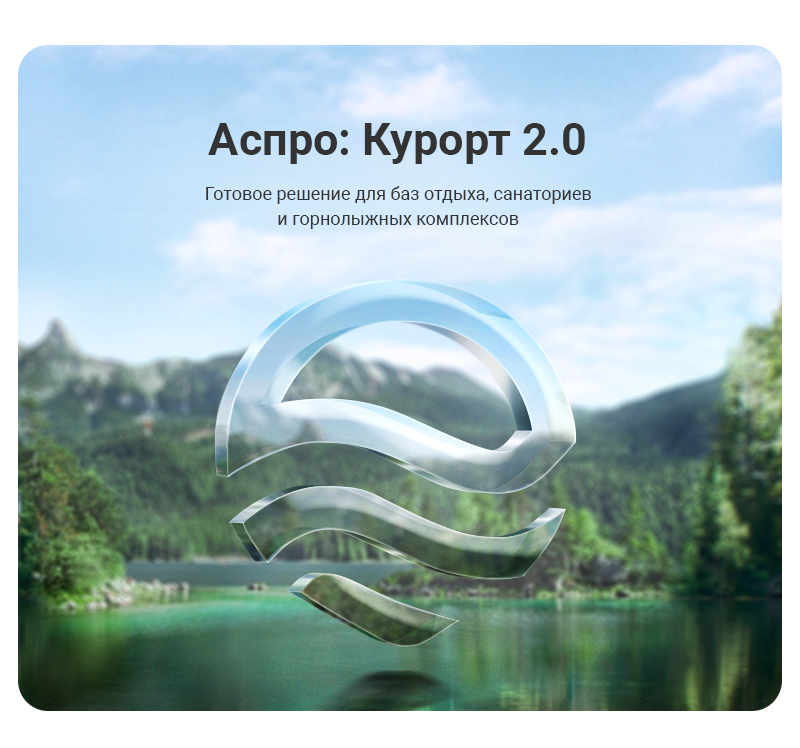 О продуктеАспро: Курорт 2.0 — 
решение для баз отдыха, санаториев и горнолыжных комплексов
Аспро: Курорт 2.0 — готовый сайт для компаний туристической отрасли. Решение является редакцией платформы Аспро: Корпоративный сайт 3.0. Продукт адаптирован под тематику туризма. Предлагайте путешественникам варианты проживания, оздоровительные услуги и увлекательные туры.Преимущества Аспро: Курорт 2.0виджет прогноза погоды;подробная форма для бронирования жилья;каталог мест проживания;карточки услуг с большими изображениями;раздел с вариантами туров;современный дизайн под атмосферу курорта;прием онлайн-платежей;маркетинговые окна для продвижения бренда.Кому подойдетБазам отдыха.Санаториям.Гостиницам.Горнолыжным комплексам.Получайте заявки с сайта, развивайте туристический бренд, рассказывайте о проведенных мероприятиях и привлекайте больше отдыхающих на свой курорт!Какие задачи решает Протестировать настройки решения в административной части Адаптирован под тематику туризмаАнализ рынка туризма дал четкое понимание готового сайта для отрасли. Демоматериалы разработаны с учетом потребностей любой базы отдыха. Готовая структура, тексты и изображения помогут запустить проект за неделю с минимальными вложениями. Для быстрого запуска сайта используйте одну из 3-х конфигураций:Универсальная. Конфигурация для всех, кто связан с туристическим бизнесом. Формируйте имидж и рассказывайте о ярких событиях и мероприятиях на базе отдыха. Загружайте изображения с местными достопримечательностями в галерею. Получайте заявки через подробные формы.Санатории и гостиницы. На главной странице отражены места проживания, оздоровительные услуги, видеоотзывы и подробная карта курорта. Предоставляйте отдыхающим возможность заранее забронировать номер в гостинице или место в глэмпинговом лагере.Горнолыжные комплексы. Вариант для зимних баз отдыха. На главную страницу выведены услуги по прокату лыж, сноубордов и спецодежды. В отдельном разделе подключена интерактивная карта всех горнолыжных трасс.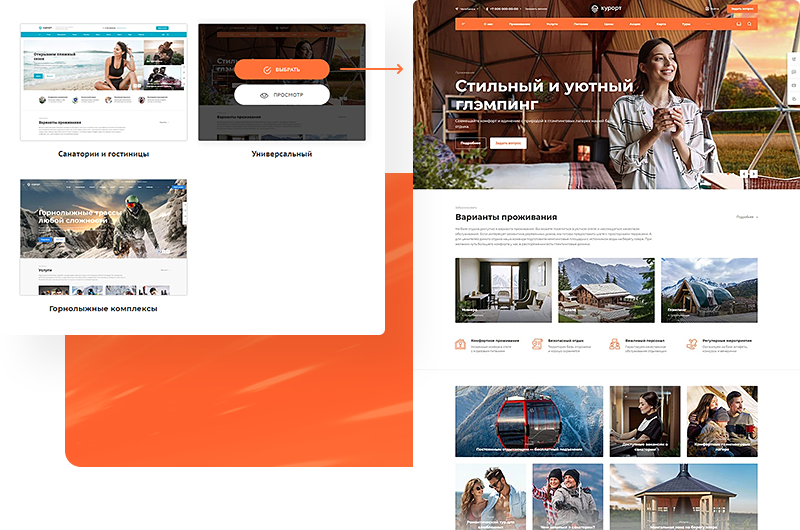 Виджет прогноза погоды для подготовки к отдыхуПозаботьтесь об отдыхающих вашего курорта. Подключайте виджет прогноза погоды, чтобы подготовить туристов к климатическим условиям на базе. Информация подтягивается из популярного портала Gismeteo и ежедневно обновляется. При необходимости можно перенастроить виджет для решения других бизнес-задач.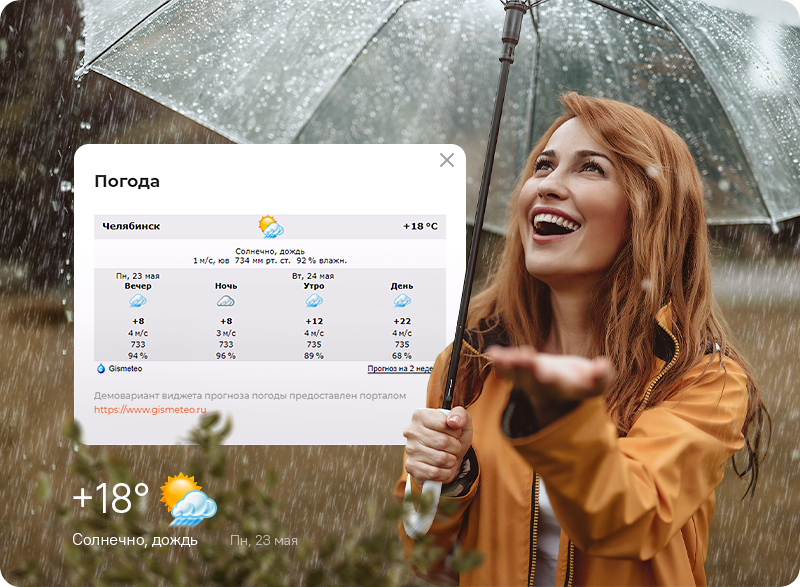 Оптимизируйте работу менеджеров с формой для бронирования жильяВ каталоге и на детальных страницах мест проживания доступна специальная форма для бронирования жилья. В ней пользователи могут сразу указать дату приезда и отъезда, количество отдыхающих и выбрать дополнительные услуги. Сэкономьте время своих менеджеров на уточнении нюансов проживания благодаря функционалу готового сайта.Интеграция с системой управления бизнесом Аспро.Cloud позволит удобно собирать заявки с форм и быстро взаимодействовать с клиентами.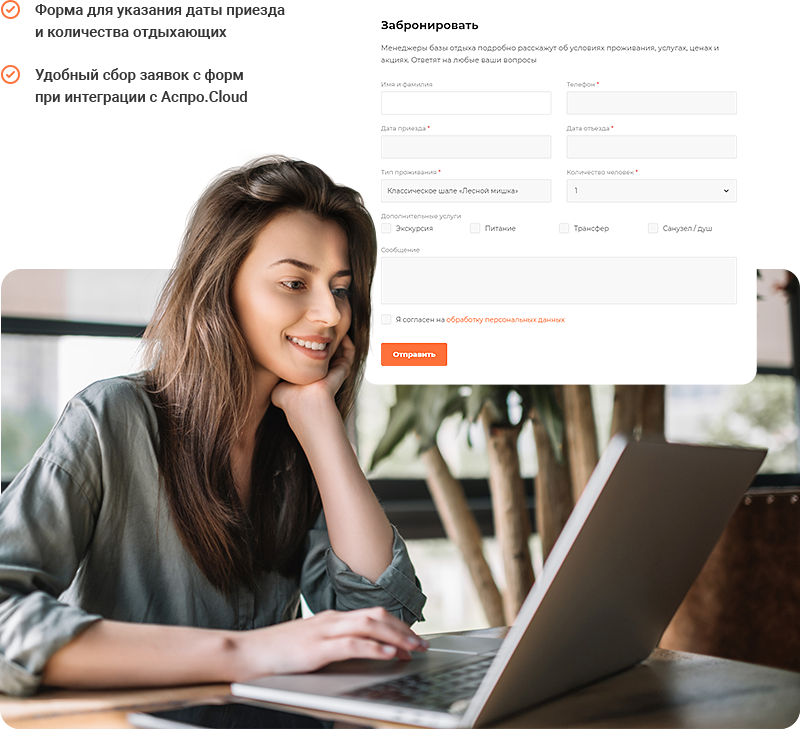 Каталог мест отдыха на базеВ каталоге реализован удобный подбор мест проживания на курорте. Посетители могут воспользоваться фильтром по количеству комнат и площади помещения, а также отсортировать варианты по популярности и стоимости жилья. Инструменты решения Аспро: Курорт 2.0 позволяют наглядно отразить все условия проживания на базе.Карточка места проживания — это посадочная страница с широкоформатным баннером и галереей. Если в вашем распоряжении отель, покажите уютный интерьер помещений, а если кемпинговые лагеря — похвастайтесь красотой окружающей природы.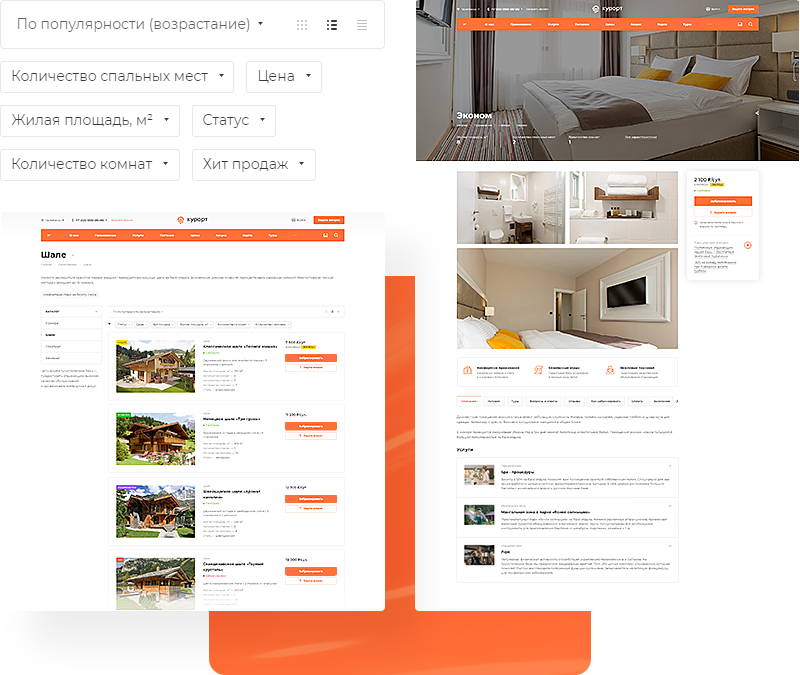 Карточки туристических услугНа детальной странице места проживания привязываются услуги курорта. Например, по оздоровлению или прокату спортивного снаряжения. Наполняйте карточку услуг картинками и подробным описанием для привлечения туристов.В каждой карточке мы добавили блок с ценами. Клиенты заранее могут узнать весь прайс доступных услуг и выбрать подходящий по бюджету вариант.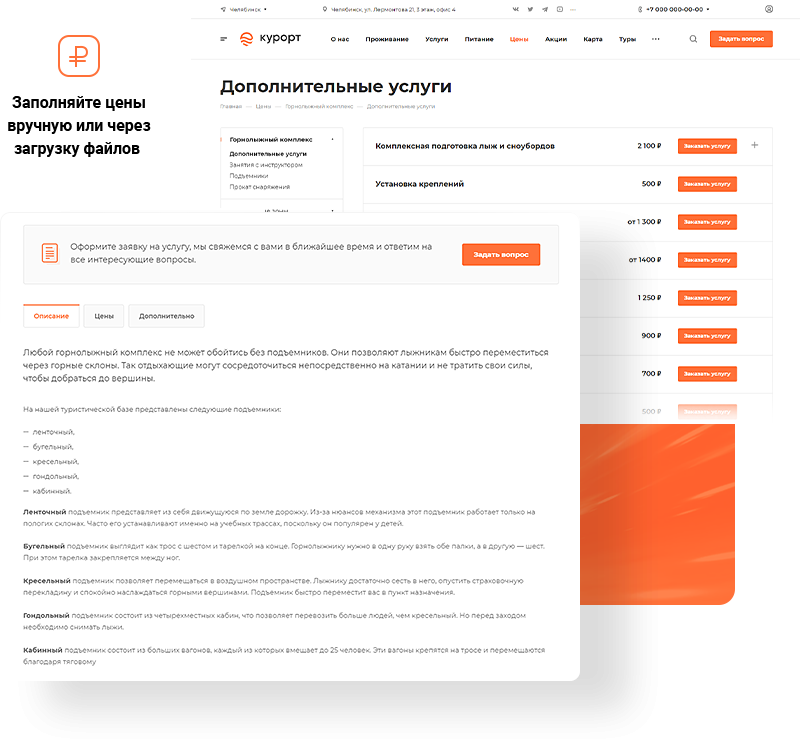 Создавайте положительный имидж туристической базыЛюбому курорту важна хорошая репутация. В решении предусмотрены инструменты для продвижения бренда и повышения доверия клиентов.Описание санаторияРассказывайте подробную историю развития вашей базы отдыха для повышения лояльности туристов. В разделе «О курорте» отразите основные ценности, а в разделе «История» покажите этапы становления бизнеса.События и экспертные статьиДелитесь яркими моментами с мероприятий санатория. Добавляйте интересные статьи для путешественников, чтобы привлекать органический трафик на сайт. Покажите свою компетентность в сфере туризма.ТурыДобавляйте на сайт туры с описанием программы. Продемонстрируйте отдыхающим весь пакет услуг, чтобы сразу освободить их от организационных моментов путешествия.Версия для слабовидящихФункционал повышает удобство пользования сайтом у посетителей со слабым зрением. Подключайте версию для слабовидящих на сайт, чтобы проявить заботу к пользователям и расширить целевую аудиторию турбазы.Лицензии и сертификатыЗагрузите на сайт документы в форматах PDF, XLS, DOC и других. Подтвердите законность ваших оздоровительных услуг и профессионализм в туристической отрасли.Туроператоры и ПредставительстваПокажите, с какими туроператорами вы сотрудничаете. Расскажите о брендах, которые предоставляют продукцию на базу отдыха.Солнечный дизайн под атмосферу курортаДизайн сайта работает на удержание пользователей. Гибкие настройки Аспро: Курорт 2.0 позволяют задавать разные комбинации отображения страниц. Яркие баннеры, шрифты и цветовая палитра позволят создать индивидуальный стиль базы отдыха. Чтобы снизить нагрузку на глаза, вы можете использовать темную тему. Задайте автоматическое переключение фона сайта в зависимости от времени суток.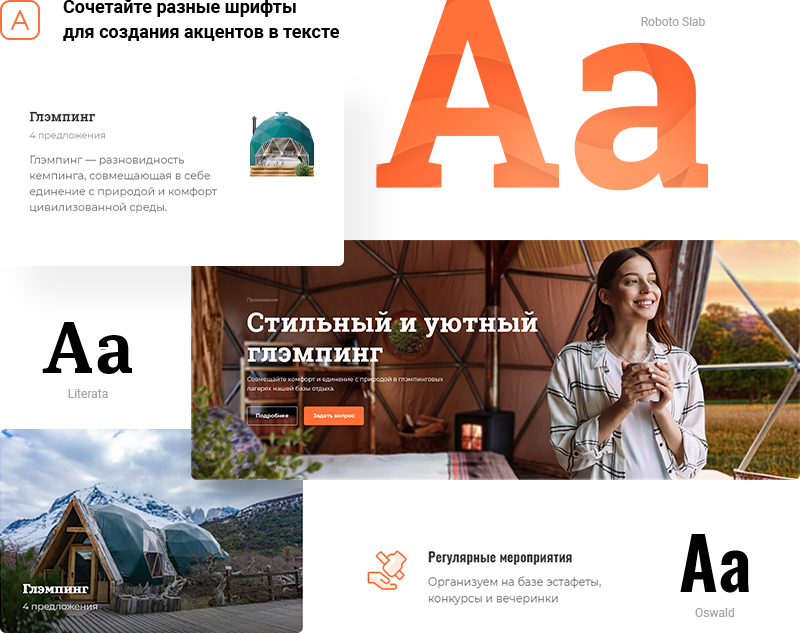 Прием платежейПринимайте оплату за проживание и оздоровительные услуги базы отдыха. В решении подключена интеграция с системой приема платежей ИнвойсБокс. Также вы можете приобрести отдельно 2 модуля оплаты: «Интернет-эквайринг Сбербанк РФ (прием платежей)» и «Интернет-эквайринг Тинькофф прием платежей».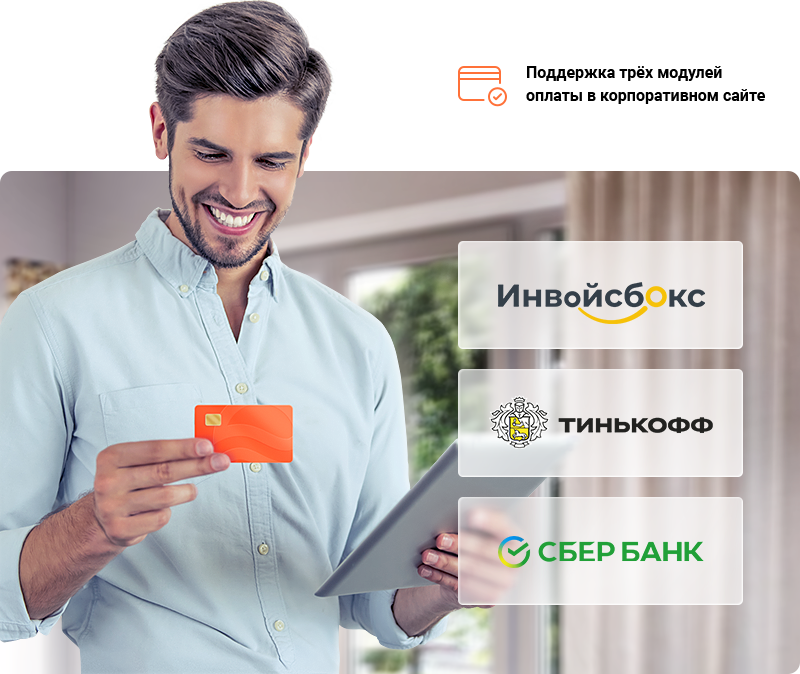 Эффективные маркетинговые инструментыПосадочные страницыЛендинги способствуют эффективному продвижению в поисковых системах. В решении доступно 2 типа посадочных страниц — в каталоге и обзорах. Расскажите о главных преимуществах вашего курорта и привлекайте больше посетителей на сайт.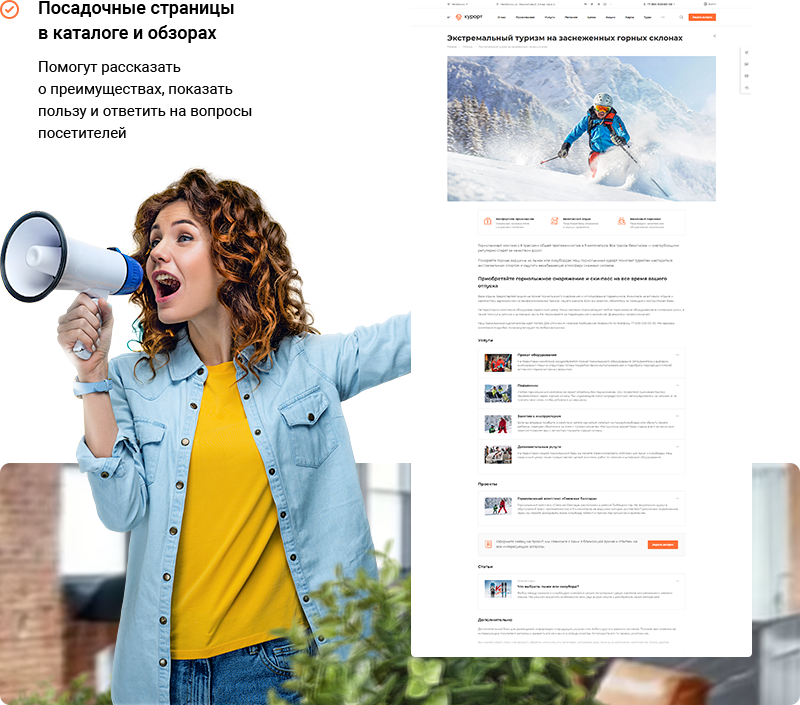 Маркетинговые окнаСобирайте обратную связь с туристов и анонсируйте акции. Маркетинговое окно выводится по сценарию, который вы задаете сами.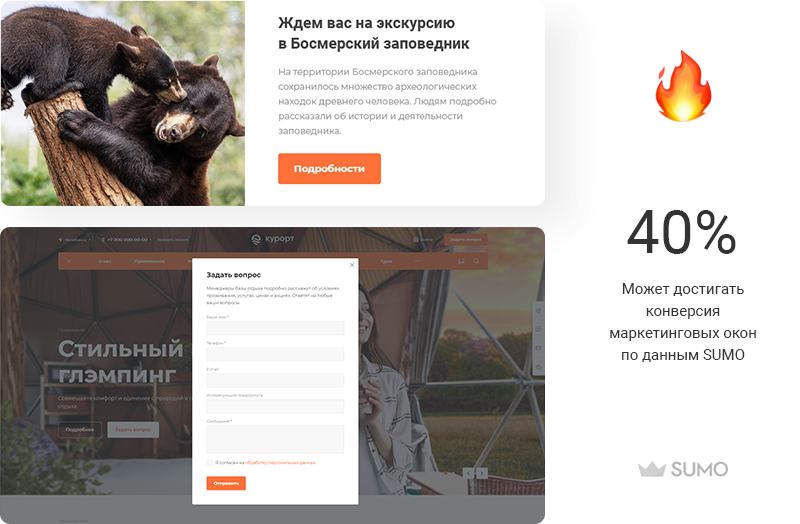 Интеграция с социальными сетямиСоцсети позволяют постоянно поддерживать связь с клиентами. Для привлечения трафика вы можете разместить иконки социальных сетей в шапке и футере сайта.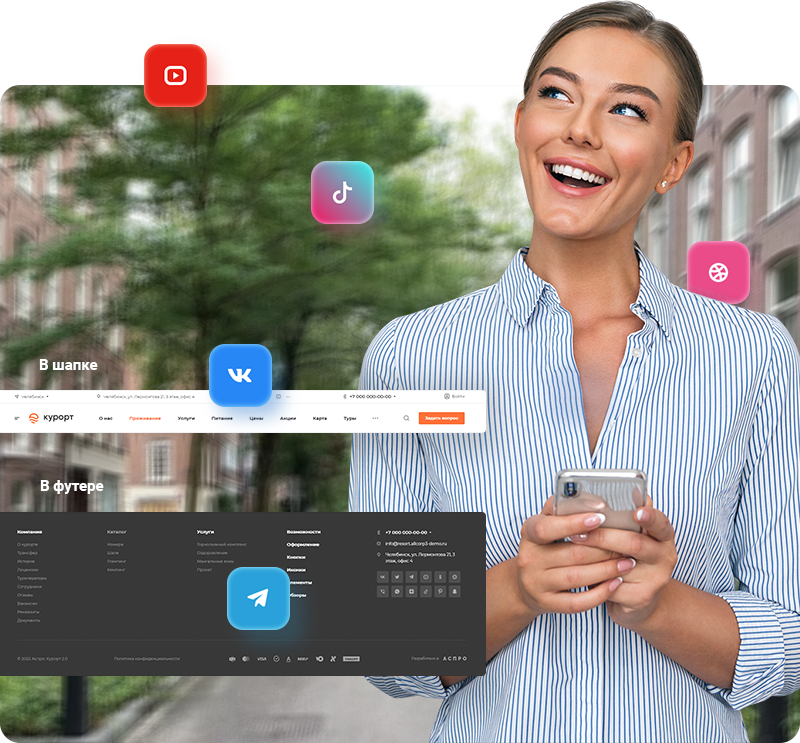 Адаптируется под любые устройстваПутешественники регулярно пользуются смартфонами и другими переносными устройствами. Сайт на решении Аспро: Курорт 2.0 легко адаптируется под современные гаджеты. Не теряйте трафик с мобильных устройств и уменьшайте количество отказов.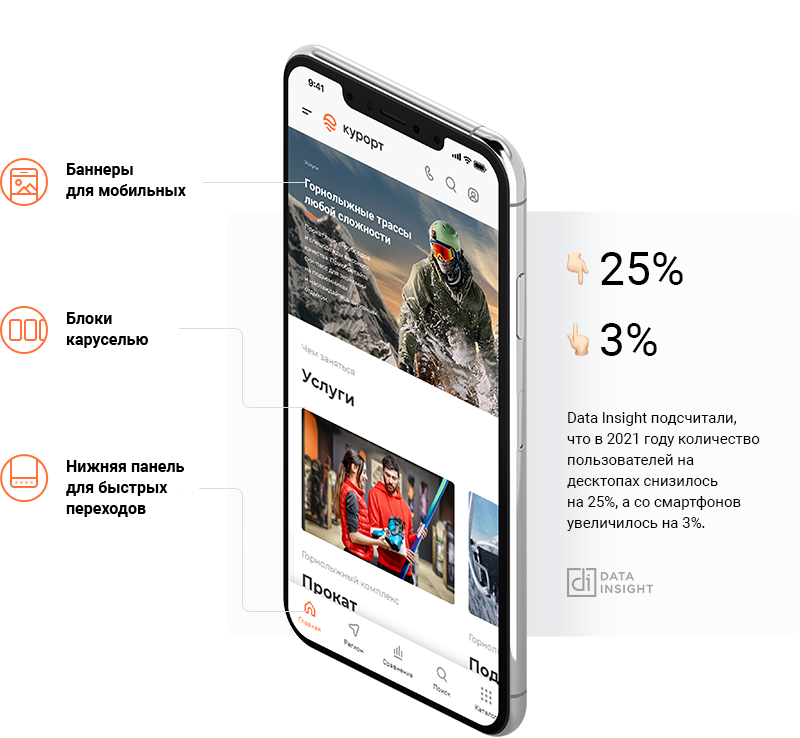 Аналитика для развития туристического бизнесаПодключайте на сайт Яндекс.Метрику и Google Analytics. Отслеживайте часто посещаемые страницы сайта, чтобы определить потребности туристов в курортных услугах.Интеграция с системой управления бизнесом Аспро.Cloud позволит автоматизировать рабочие процессы. Считайте количество заявок, анализируйте рентабельность проектов и учитывайте финансы в отчетах.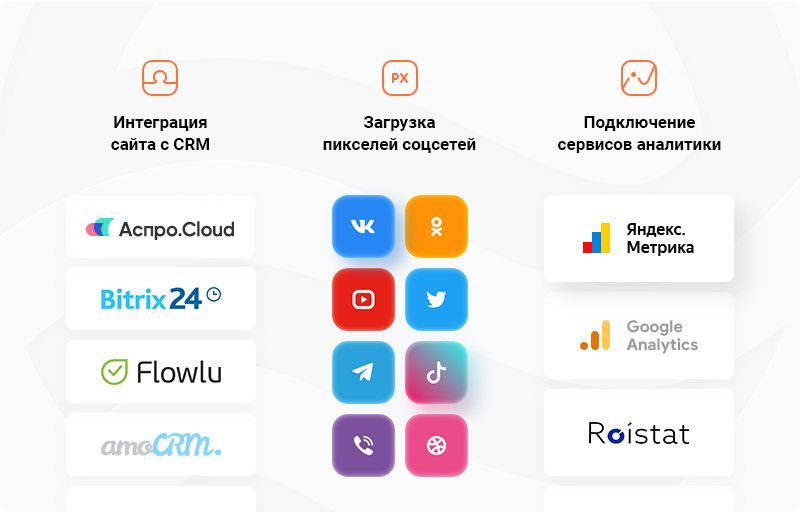 Покупка у производителя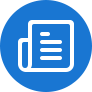 Аспро: Курорт 2.0 — 39 900 р.Комплект лицензий Аспро: Курорт 2.0 + 1С-Битрикс: Старт — 45 600 р.* Комплект лицензий Аспро: Инжиниринг + 1С-Битрикс: Стандарт — 56 800 р.*  	     *С учетом стандартной скидки за комплект.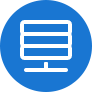 Установка и базовая настройкаДля получения рабочего сайта нужно произвести установку системы на хостинг. Для покупателей комплектов лицензий мы делаем установку бесплатно. При отсутствии хостинга мы даем скидку 30% на хостинг reddock.ru.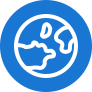 Настройка резервного копированияДля комфортной настройки и работы сайта необходимо регулярное резервное копирование.Мы бесплатно настроим этот функционал 1С-Битрикс для Вашего сайта.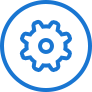 Сопровождение и техническая поддержкаВ течение года бесплатно консультируем и отвечаем на вопросы, связанные с работой сайта, и помогаем разобраться с нюансами настройки. Как купить решение?Как юрлицо по счетуОтправить реквизиты на почту hello@eu64.ruи мы выставим счет-оферту, подготовим закрывающие документы после оплаты.Как физлицо картойОформить и оплатить заказ на eu-digital.ru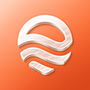 Предлагаем вам отраслевой сайт для компаний туристической отрасли. Продукт разработан на базе решения «Аспро: Корпоративный сайт 3.0». В решение входит готовый набор функционала, настроек и конфигураций — все, чтобы сделать запуск сайта быстрее и выгоднее.Запуск проекта туристической отрасли. Сбор контактов и заявок от клиентов.Продвижение бренда в сети.Бронирование места на базе и заказ услуг.Формирование бренда и имиджа курорта.Получение онлайн-оплаты с бронирования жилья.Универсальная панель управления: https://resort.allcorp3-try.ru/Логин: demo@aspro.ru Пароль: Ub8oHu